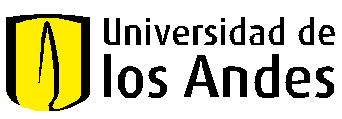 ACTA DE SUSPENSIONCONTRATO No.		____________________.FECHA DE CONTRATO: 	____________________.OBJETO DEL CONTRATO	____________________.PLAZO DEL CONTRATO:	____________________.FECHA DE INICIO: 		____________________.PERIODO DE SUSPENSIÓN:	____________________.PARTES:		CONTRATANTE:  UNIVERSIDAD DE LOS ANDES, _______________. (especificar unidad) 	CONTRATISTA _______________________ (especificar nombre de la empresa)El El día (fecha firma de acta) se reúnen  por una parte: ________________________ (especificar nombre completo) en calidad de supervisor por parte de la UNIVERSIDAD DE LOS ANDES, y por otra parte: ________________________ (especificar nombre completo) en calidad de ______________ (especificar si es representante legal o apoderado del contratista) de EL CONTRATISTA ___________________, con el fin de establecer la suspensión temporal la ejecución del contrato __________, por un periodo de ________días calendario, (establecer plazo de suspensión) contados a partir del día _________ y hasta el día _________, previa suscripción del acta de reinicio. SI SE DESCONOCE LA FECHA DE REANUDACIÓN DE ACTIVIDADES LA REDACCIÓN SERÍA LA SIGUIENTE: No obstante, se acuerda que el contrato se reanudará una vez se (EN ESTE ESPACIO SE INDICARÍA EL SUCESO, EVENTO O CONDICIÓN BAJO LA CUAL SE REANUDARÍAN ACTIVIDADES).La necesidad de suspender el presente contrato se debe a ____________ (indicar el motivo de la suspensión) Es obligación de EL CONTRATISTA notificar a la Aseguradora de la existencia del presente documento y una vez terminado el periodo de suspensión del contrato deberá suscribir la correspondiente Acta de reinicio y modificar la vigencia de los amparos que amparan el contrato de conformidad con lo establecido en el contrato. Para constancia se firma en Bogotá, a los (fecha de firma del acta) por los que en ella intervinieron:Por LA UNIVERSIDAD				Por EL CONTRATISTA_________________________			_________________________	Supervisor del Contrato				Representante legal o apoderado